СОВЕТ ДЕПУТАТОВ МУНИЦИПАЛЬНОГО ОБРАЗОВАНИЯ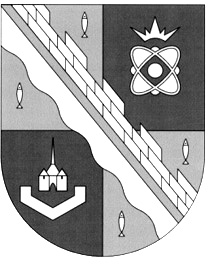 СОСНОВОБОРСКИЙ ГОРОДСКОЙ ОКРУГ ЛЕНИНГРАДСКОЙ ОБЛАСТИ(ЧЕТВЕРТЫЙ СОЗЫВ)Р Е Ш Е Н И Е                                                от 24.04.2024 года  № 41Рассмотрев ходатайство генерального директора ООО «Есаул» Андронова А.А. и  руководствуясь «Положением о Почетной грамоте совета депутатов муниципального образования Сосновоборский городской округ Ленинградской области», утвержденным решением совета депутатов от 07.08.2019 года № 103 (с изменениями), за многолетний добросовестный труд, высокий профессионализм, качественное исполнение своих обязанностей, значительный личный вклад в обеспечение правопорядка на территории Сосновоборского городского округа и связи  30-летием со дня образования ООО «Есаул», совет депутатов Сосновоборского городского округа:Р Е Ш И Л:1. Наградить Почетной грамотой совета депутатов Сосновоборского городского округа сотрудника ООО «Есаул» Савченко Василия Ивановича. 2. На основании пункта 3 «Положения о Почетной грамоте совета депутатов муниципального образования Сосновоборский городской округ Ленинградской области», утвержденного решением совета депутатов от 07.08.2019 года № 103, денежную премию к Почетной грамоте совета депутатов выплатить за счет средств городского бюджета.3. На основании пункта 7 «Положения о Почетной грамоте совета депутатов муниципального образования Сосновоборский городской округ Ленинградской области», утвержденного решением совета депутатов от 07.08.2019 года № 103, поручить вручение Почетной грамоты совета депутатов Павлову А.А.4. Настоящее решение вступает в силу со дня принятия.Заместитель председателя совета депутатовСосновоборского городского округа                                          А.А.Павлов «О награждении Почетной грамотой совета депутатов Сосновоборского городского округа сотрудника ООО «Есаул»» 